РЕШЕНИЕВ соответствии с Решением Городской Думы Петропавловск-Камчатского городского округа от 31.10.2013 № 145-нд «О наградах и почетных званиях Петропавловск-Камчатского городского округа», Городская Дума Петропавловск-Камчатского городского округаРЕШИЛА:	1. Наградить Почетной грамотой Городской Думы Петропавловск-Камчатского городского округа за многолетний добросовестный труд, педагогическое мастерство, высокий уровень профессионализма и в честь 45-летия образовательной организации следующих работников муниципального автономного образовательного учреждения «Средняя школа № 1» Петропавловск-Камчатского городского округа:2. Направить настоящее решение в газету «Град Петра и Павла» для опубликования.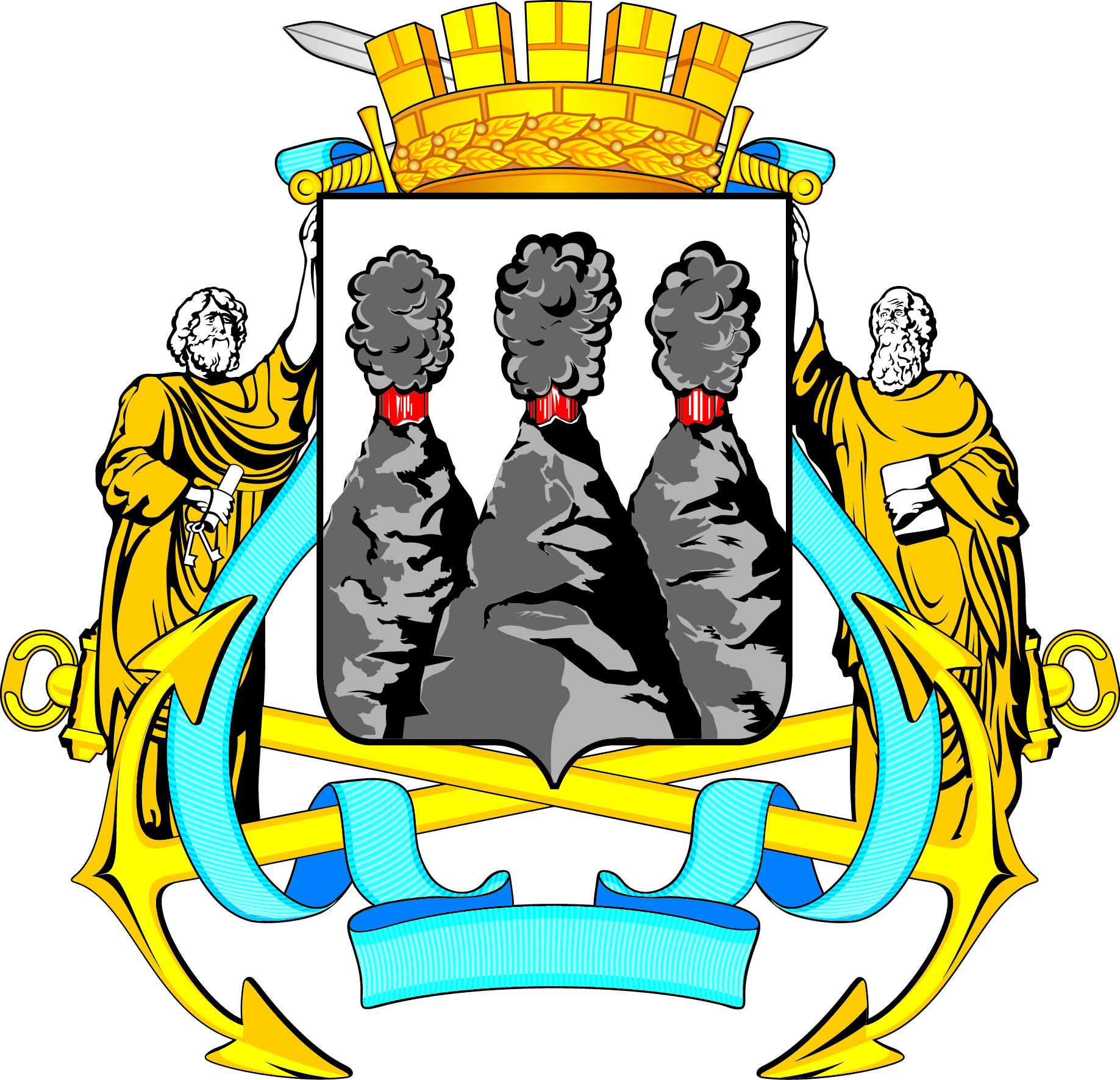 ГОРОДСКАЯ ДУМАПЕТРОПАВЛОВСК-КАМЧАТСКОГО ГОРОДСКОГО ОКРУГАот 27.05.2016 № 988-р 45-я (внеочередная) сессияг.Петропавловск-КамчатскийО награждении Почетной грамотой Городской Думы Петропавловск-Камчатского городского округа работников муниципального автономного образовательного учреждения «Средняя школа
№ 1» Петропавловск-Камчатского городского округаЕвлаш Аллу Григорьевну-учителя математики;Каднай Лину Михайловну-учителя английского языка;Колпакову Александру Евгеньевну-учителя начальных классов;Юсупову Ирину Владимировну-учителя физической культуры.Глава Петропавловск-Камчатского городского округа, исполняющий полномочия председателя Городской ДумыК.Г. Слыщенко